PROTESTANTSE  -  GEMEENTE  -  HUISSEN
               Zondag  17 maart  2019  –   2e zondag van de Veertigdagentijd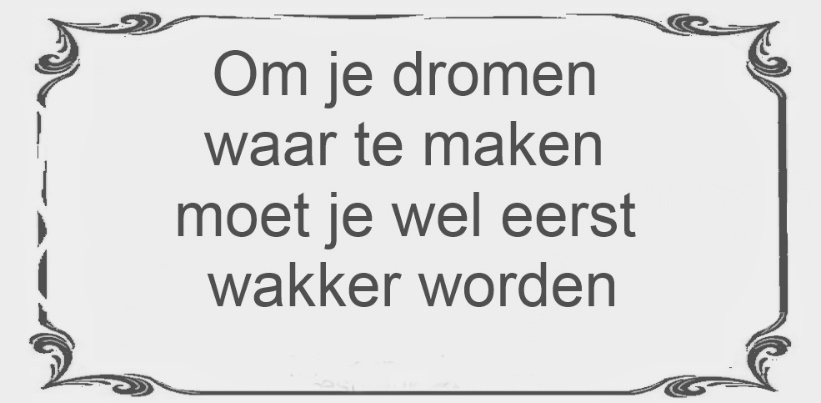 Voorganger	: Ds. Matthijs Glastra 		Organist		: Hennie Klaasen Bos – van Zetten	V O O R B E R E I D I N G 
 
Er is zachte achtergrondmuziek

Het wordt stil

De klok luidt 

Woord van welkom

Gebed 	 God 
Gij die de morgen ontbood
en het licht hebt geroepen

Gij die de weerstand van de nacht wilt breken -
Zegen ons met uw licht

Houd ons gaande op de weg van uw Zoon
neem ons mee
op de weg van het leven

GOD  LEEF IN ONS MIDDEN
WEES ONS NABIJ
AMEN
De twee kaarsen worden aangestoken

Zingen : Lied 213: 1 en 2
 213:2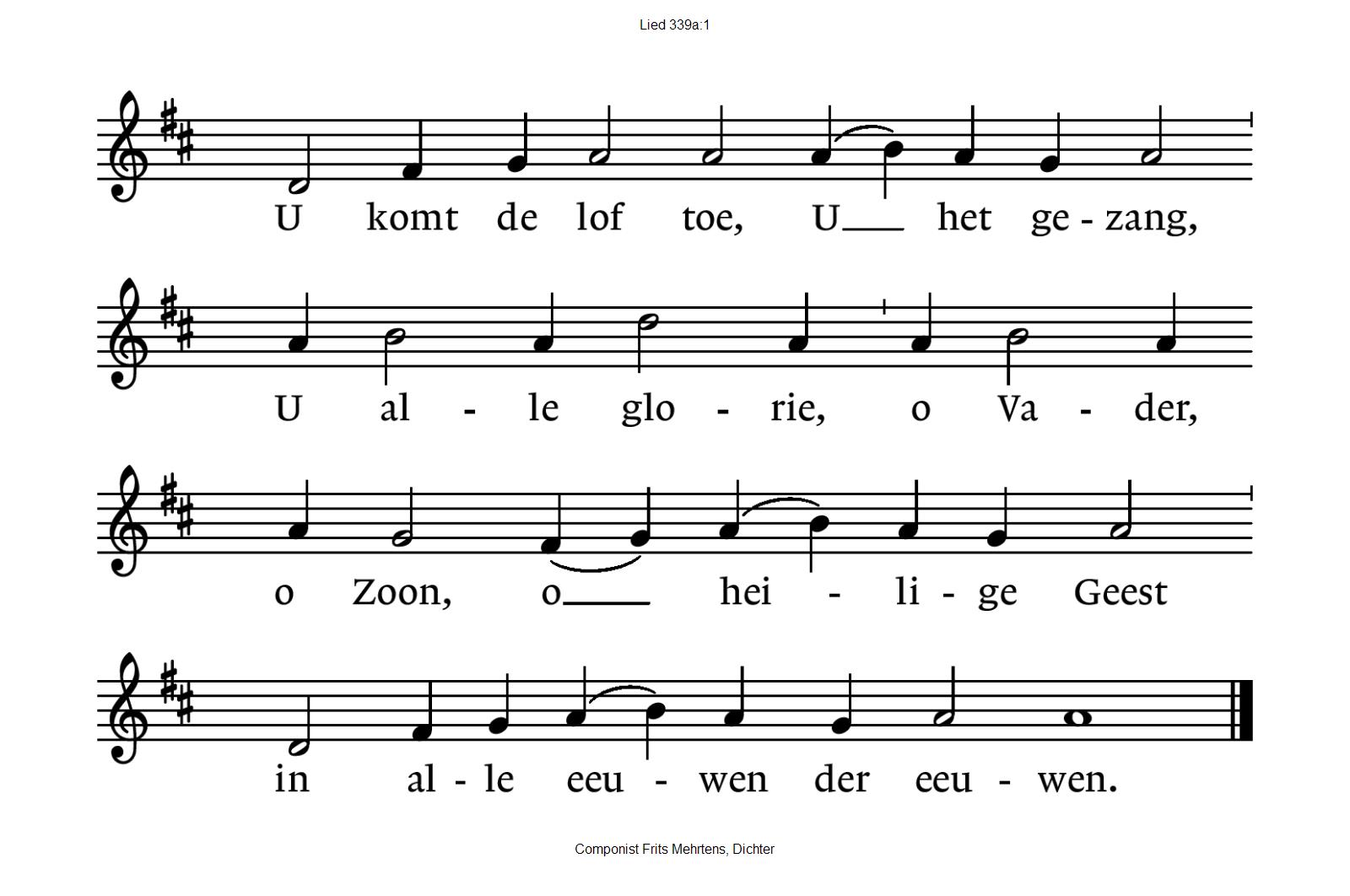 Laat als milde morgendauwuw genade tot ons komenen de dorstige landouwvan ons leven overstromen,ja, verkwik ons door uw troostonverpoosd.                    (gemeente gaat staan)Bemoediging en groet
v:		Onze hulp is in de Naam van de Heera:			SCHEPPER EN BEHOEDER VAN ALLE LEVENv:			God, als het duister ons verwart en benauwt blijf ons nabija:			ALS LIEFDE ZONDER EINDE 			ALS LICHT DAT ONS GROETv:			Wij  groeten elkaara: 			IN DE NAAM VAN DE VADER, DE ZOON		EN DE HEILIGE GEEST. AMENZingen:  Psalm 25 met antifoon 535 C
                        antifoon – vers 2 en 3 - antifoon  

                                                 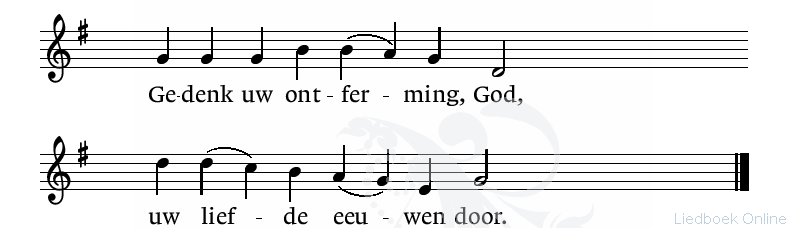                                   (gemeente gaat zitten)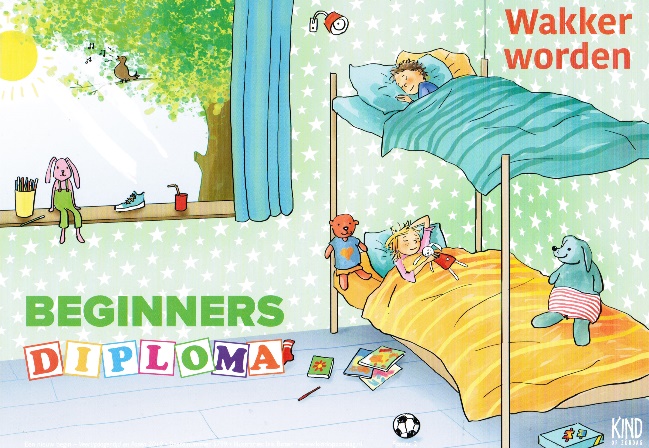 Kyrie : Lied 300A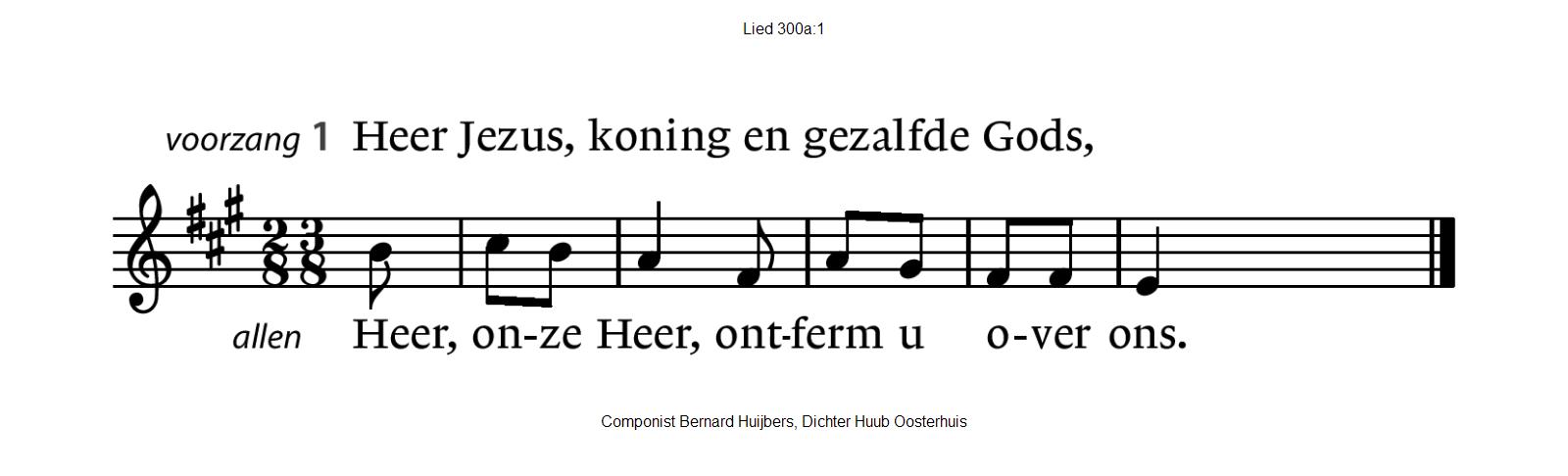 H E T   W O O R D Zingen: Lied 503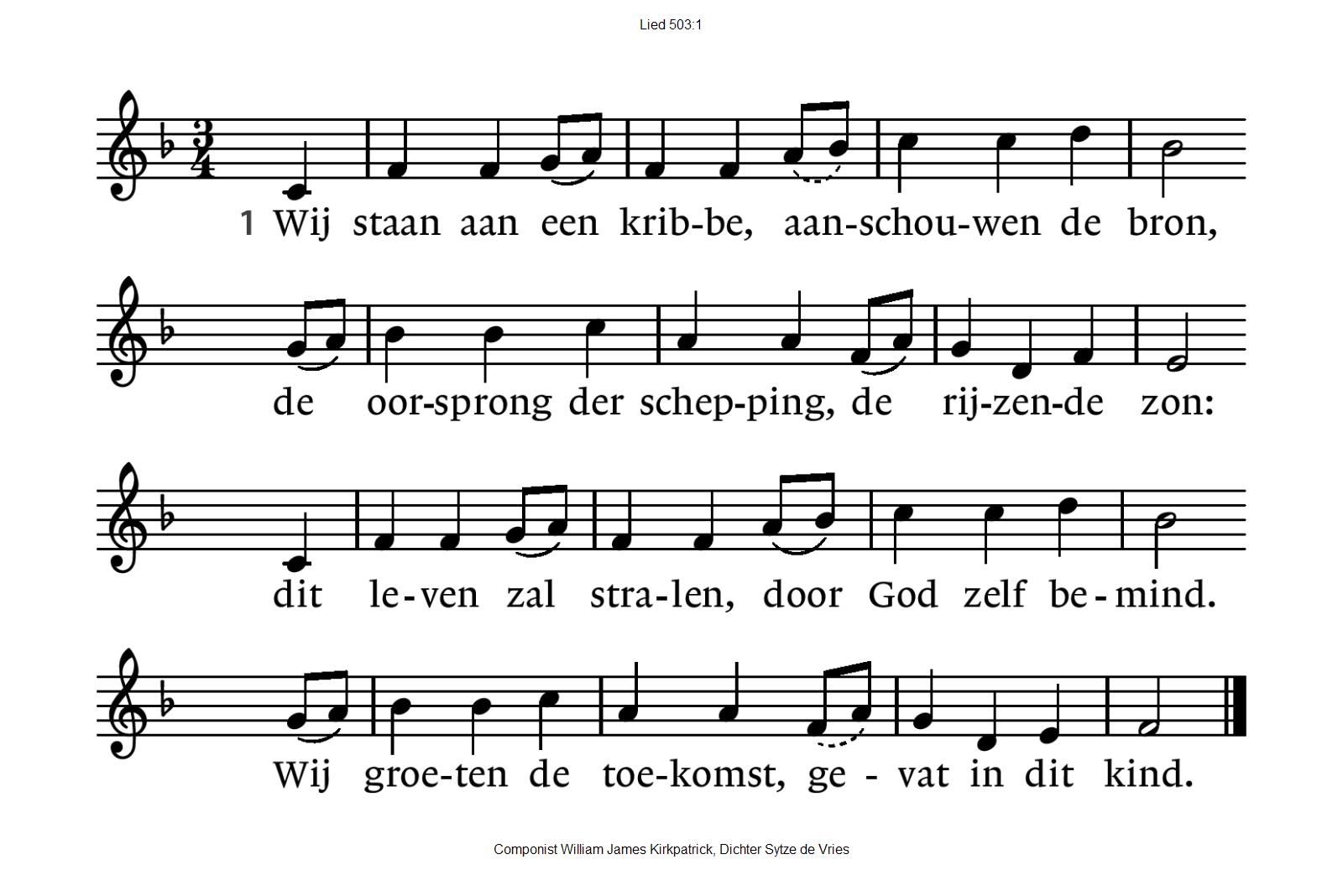 Lezen: Lucas 9: 28 – 36Acclamatie : “U komt de lof toe”OverwegingStilte 

Zingen: Lied 695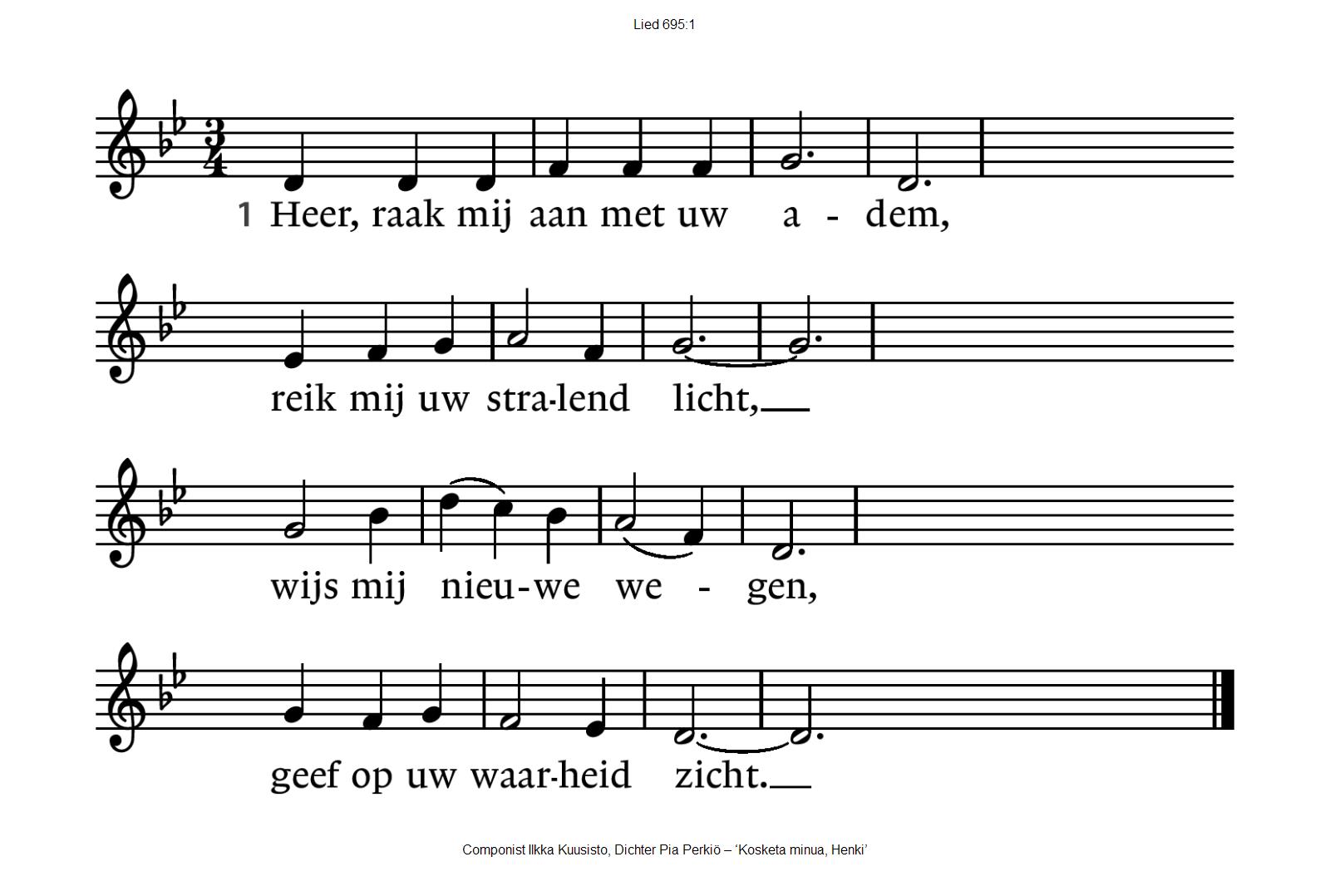 T O E W I J D I N G

                                                                                  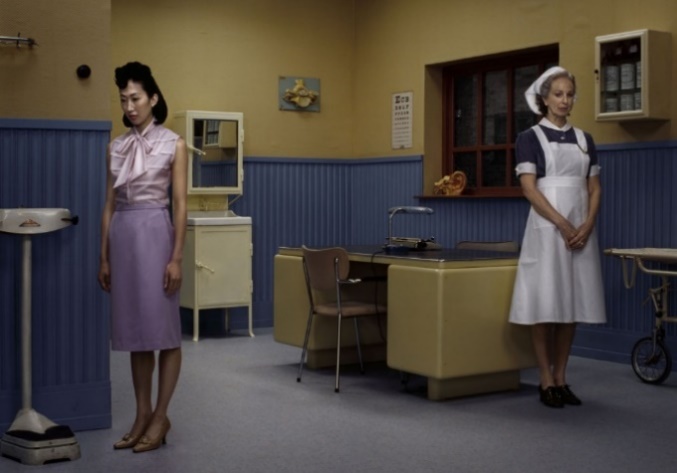  © Erwin Olaf           “De zusters van liefde” , Alex Roeka 
                   vertaling van “Sisters of mercy” , Leonard CohenO, de zusters van liefde, ze wonen nog steeds in dat huis
ze vingen me op toen ik vastliep in modder en gruis
en ze schonken me troost en later ook nog hun lied
o, ik hoop dat je tot hen geraakt als je je pad niet meer ziet

Ja, jij die steeds weg moet van waar je geen greep meer op hebthet begint met je familie, maar snel wordt het een dieper verzet
Ja, ik ken wat je meemaakt, ik weet waar je wrevel op stoelt
je eenzaamheid zegt dat je zondigt als je je niet heilig meer voeltZe lagen vlakbij me toen ik mijn bekentenis deed
ze streelden mijn ogen en ik streelde de dauw op hun kleed
Als je leven een blad is dat door de wind van zijn tak wordt gerukt
dan is hun liefde de boom die zich tegen je verworpenheid drukt

Ik ben in stilte vertrokken, ik hoop dat je de route herkent
doe de lichten niet aan, de maan laat je zien waar je bent
en ik zal niet jaloers zijn als ik hoor dat je  met allebei vree
we waren een ander soort minnaars en anders was het voor mij ook okee.Gebeden – stilte – Onze Vader
                           als acclamatie  Lied 367 B
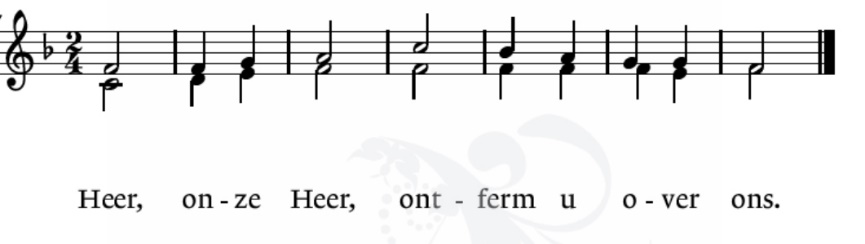  	Onze Vader die in de hemel zijt,
 	Uw naam worde geheiligd.
	Uw koninkrijk kome,
 	Uw wil geschiede, op aarde zoals in de hemel.
	Geef ons heden ons dagelijks brood.
	En vergeef ons onze schulden
	zoals ook wij onze schuldenaars vergeven.
	En leid ons niet in verzoeking,
 	maar verlos ons van de boze.
  	Want van U is het koninkrijk
  	en de kracht
 	en de heerlijkheid
 	in eeuwigheid, Amen   Collecte:1e collecte: Stoelenproject De Duif2e collecte Pastoraat en Eredienst3e collecte is de 40 dagen tijd collecte voor binnenlands diaconaat 

   Vredesgroet

Z E N D I N G   E N   Z E G E N  Slotlied: Lied 542
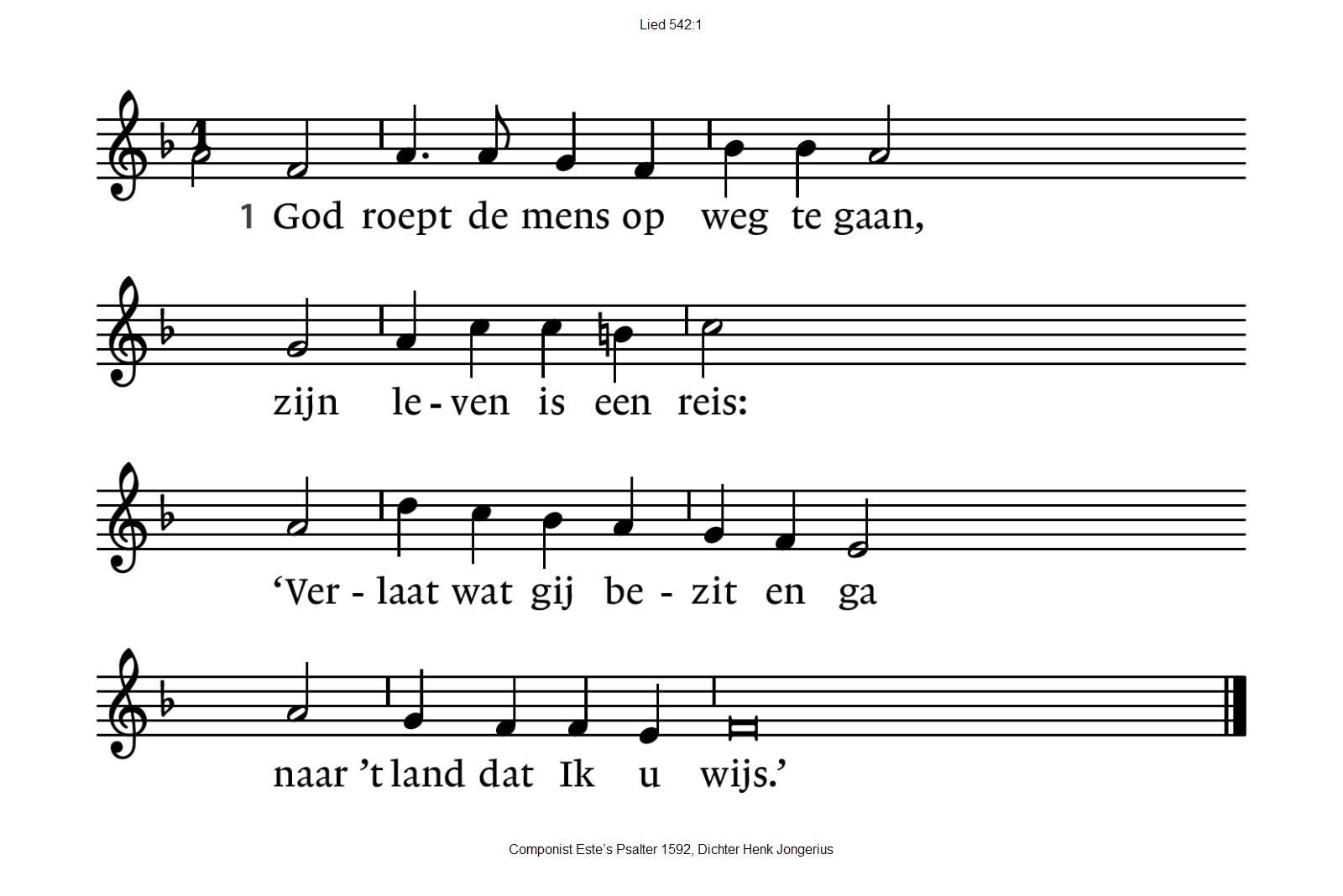 Zending en zegenDat de liefde van God
onze dagen vult

dat het leven van Jezus
vrede legt in ons hart en onze handen

dat de Geest van God
ons blijft bewegen en blijft dragen

zo zegene ons de Vader, de Zoon en de Heilige Geest
AMEN (gezongen)
****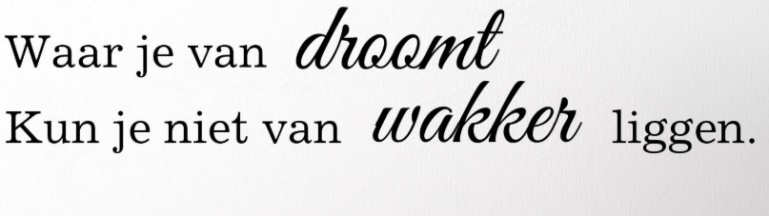 Reacties op de viering zijn welkom in de doos in de hal óf via het adres:    reactieviering@pknhuissen.nl  
In de werkgroep VIEREN worden deze besproken en wordt  er gekeken hoe deze reacties de vieringen ten goede kunnen komen.
25:2Here, maak mij uwe wegendoor uw woord en Geest bekend;leer mij, hoe die zijn gelegenen waarheen G’uw treden wendt;leid mij in uw rechte leer,laat mij trouw uw wet betrachten,want Gij zijt mijn heil, o Heer,’k blijf U al den dag verwachten.25:3Denk aan ’t vaderlijk meedogen,Heer, waarop ik biddend pleit:milde handen, vriendelijk’ogenzijn bij U van eeuwigheid.Denk toch aan de zonde nietvan mijn onbedachte jaren!Heer, die al mijn ontrouw ziet,wil mij in uw goedheid sparen.300a:2Heer Jezus, hogepriester, knecht van God,Heer, onze Heer, ontferm u over ons.300a:3Heer Jezus, woord en evenbeeld van God,Heer, onze Heer, ontferm u over ons.300a:4Heer Jezus, licht en aangezicht van God,Heer, onze Heer, ontferm u over ons.300a:5Heer Jezus, zoon van Adam, zoon van God,Heer, onze Heer, ontferm u over ons.300a:6Heer Jezus, onze broeder, onze God,Heer, onze Heer, ontferm u over ons.300a:6Heer Jezus, onze broeder, onze God,Heer, onze Heer, ontferm u over ons.503:2Wij lezen Gods wezen in het kind dat hier ligt.De nacht geeft zijn liefde een helder gezicht:dit kind, dat ontvlamt als een aarzelend vuur,wordt licht en geleide in ons donkerste uur.503:3Hier tussen de schapen is Hem uit het houtvan bomen uit Eden een kribbe gebouwd.Die is deze herder tot eerste tehuis;en nog draagt dit hout Hem als Lam aan het kruis.503:4Hoe diep ook het duister waarin Hij verschijnt,zijn ster aan de hemel heeft alles omlijnd.Hij is ons tot lichtbron in donkere nacht,Het zonlicht van Pasen wint hier al aan kracht.503:4Hoe diep ook het duister waarin Hij verschijnt,zijn ster aan de hemel heeft alles omlijnd.Hij is ons tot lichtbron in donkere nacht,Het zonlicht van Pasen wint hier al aan kracht.695:2Raak met uw adem mijn onrusttot ik de rust hervind.Al mijn wonden heelt Gij:Gij ziet in mij uw kind.695:3Wees ook de Geest die mij aanvuurten al mijn twijfels bant.Als geroepen kom ik:mijn tijd is in uw hand.695:4Kom en doorstraal mijn dagen,Geest van God uitgegaan,die mijn ogen opentvoor wie nu naast mij staan.695:5Heer, raak ons aan met uw adem,geef ons een vergezicht!Draag ons op uw vleugels,zegen ons met uw licht!542:2Het volk van God was veertig jaar– een mensenleven lang –op weg naar het beloofde land,het land van Kanaän.542:3Heer, geef ons moed en doe ons gaanuw weg door de woestijnen laat uw Zoon een laaiend vuur,een nieuwe Mozes zijn.542:4Eer aan de Vader en de Zoonen aan de heilige Geest,God, die al voor de eerste mensbelofte zijt geweest.542:4Eer aan de Vader en de Zoonen aan de heilige Geest,God, die al voor de eerste mensbelofte zijt geweest.